RESCUE SLED G       pour JET SKI Réf.A1338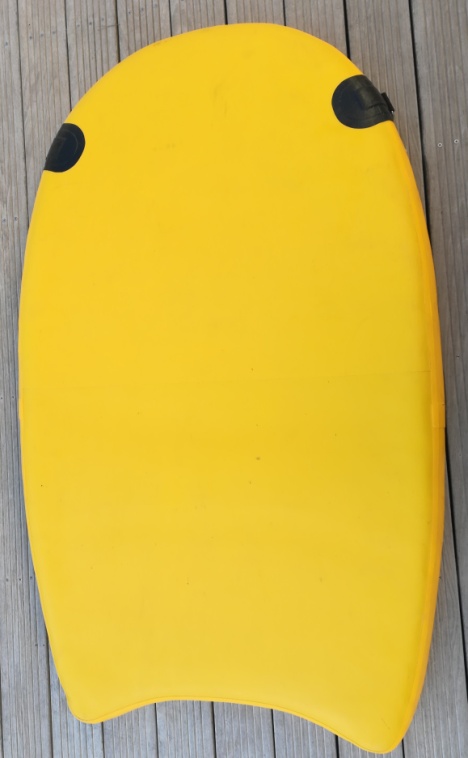 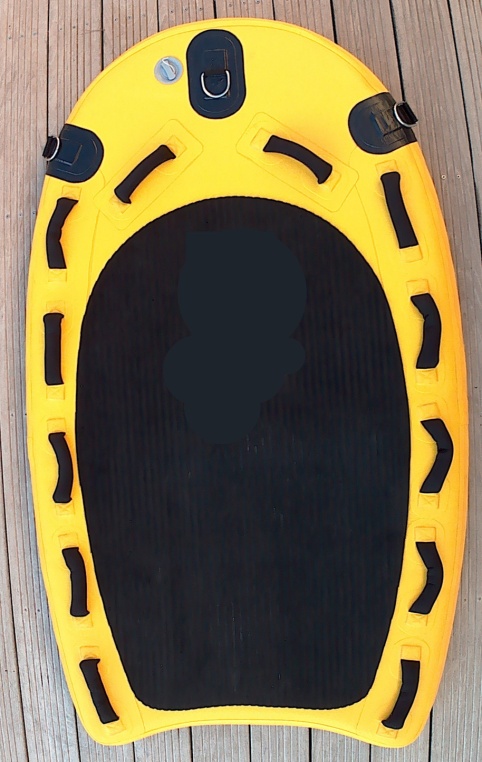 Le RESCUE SLED G - modèle déposé - permet d’être arrimé à l’arrière d’un JET SKI pour sécuriser les plages. Fabrication robuste en tri-couches tarpaulin dont une couche partielle supplémentaire au niveau de l’appui du JET SKI.Structure interne en nid d’abeille (drop stitch)Développement en collaboration avec la SNSM et la FNMNS.- Livré avec gonfleur et kit de réparation- Longueur : 168 cm- largeur : 99 cm- Epaisseur : 10 cm- Poids : 8 kg- Emballage carton 70 x 50 x 20  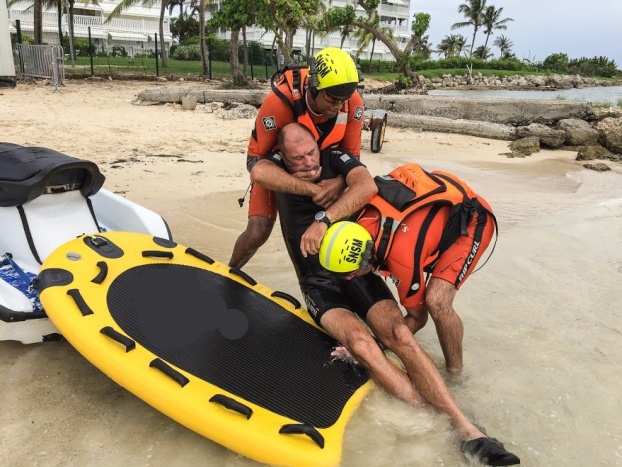 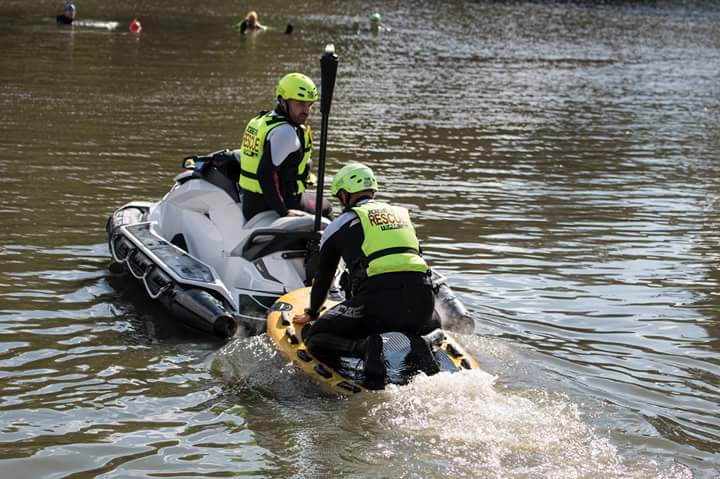 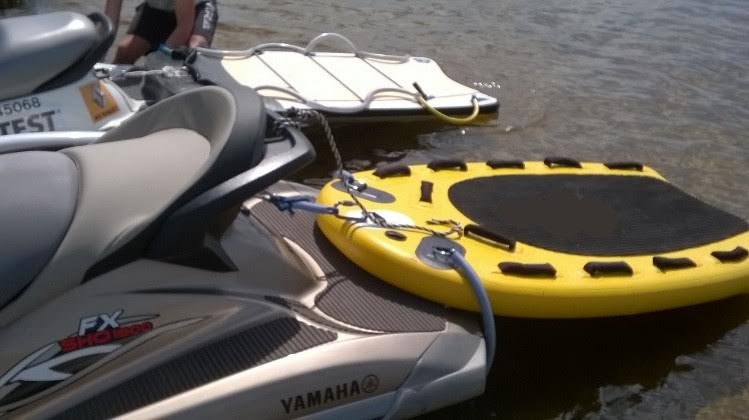 